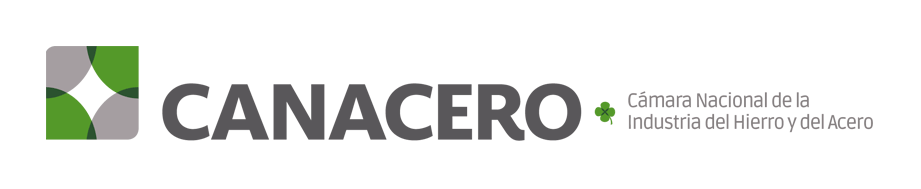 Organismo Nacional de NormalizaciónSOLICITUD DE NORMAS MEXICANAS CANACEROFavor de leer el formato antes de llenarloF-SGC-SNMX.04Fecha: NORMAS MEXICANAS CANACERONORMAS MEXICANAS CANACERONORMAS MEXICANAS CANACEROClaveTítuloPrecio unitarioTotal:DATOS PARA FACTURACIÓNDATOS PARA FACTURACIÓNOrganizaciónRFCDomicilio fiscalCiudadCódigo PostalTeléfonoCorreo electrónicoNota: Favor de anexar constancia fiscalNota: Favor de anexar constancia fiscalDATOS PARA DEPÓSITODATOS PARA DEPÓSITONombreCÁMARA NACIONAL DE LA INDUSTRIA DEL HIERRO Y DEL ACEROBancoSCOTIABANK INVERLAT S.A.Cuenta0010-422581-3Clabe Interbancaria044180001042258135Sucursal015 VALLEFavor de llenar esta solicitud y enviarlo en formato en Word.Una vez que haya realizado el depósito, enviar comprobante de pago (escaneado) al correo onn@canacero.org.mx;jresendiz@canacero.mx;gramirez@canacero.mxNo se cobra IVA y el envío es en electrónico sin costo.Tiempo de entrega, una vez que se recibió el comprobante de pago, es máximo 24 horas y la factura se envía a más tardar en dos días Se prohíbe la reproducción total o parcial, de las normas adquiridas, sin la autorización de CANACERO.Favor de llenar esta solicitud y enviarlo en formato en Word.Una vez que haya realizado el depósito, enviar comprobante de pago (escaneado) al correo onn@canacero.org.mx;jresendiz@canacero.mx;gramirez@canacero.mxNo se cobra IVA y el envío es en electrónico sin costo.Tiempo de entrega, una vez que se recibió el comprobante de pago, es máximo 24 horas y la factura se envía a más tardar en dos días Se prohíbe la reproducción total o parcial, de las normas adquiridas, sin la autorización de CANACERO.